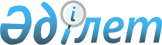 О предоставлении материальной помощи некоторым категориям граждан
					
			Утративший силу
			
			
		
					Решение Восточно-Казахстанского областного маслихата от 17 июля 2007 года N 24/388-III. Зарегистрировано Департаментом юстиции Восточно-Казахстанской области 30 июля 2007 года за N 2452. Утратило силу решением Восточно-Казахстанского областного маслихата от 03 июля 2012 года № 4/63-V      

 Сноска. Утратило силу решением Восточно-Казахстанского областного маслихата от 03.07.2012 № 4/63-V.      В соответствии со статьей 6 Закона Республики Казахстан "О местном государственном управлении в Республике Казахстан" и статьей 20 Закона Республики Казахстан "О льготах и социальной защите участников, инвалидов Великой Отечественной войны и лиц, приравненных к ним", Восточно-Казахстанский областной маслихат РЕШИЛ:



      1. Установить материальную помощь на компенсацию расходов на коммунальные услуги следующим категориям граждан: 

      участникам и инвалидам Великой Отечественной войны;

      лицам, приравненным к участникам войны;

      лица, приравненные к инвалидам войны.

      Cноска. Пункт 1 с изменениями, внесеными решением ВКО маслихата от 14.12.2007 N 3/41-IV.



      2. Утвердить прилагаемую Инструкцию предоставления материальной помощи некоторым категориям граждан.



      3. Настоящее решение вводится в действие по истечении десяти календарных дней после дня его первого официального опубликования и распространяется на отношения, возникшие с 01 июля 2007 года.

      Cноска. Пункт 3 в редакции решения ВКО маслихата от 14.12.2007 N 3/41-IV.      Председатель сессии      Секретарь Восточно-Казахстанского

      областного маслихата

Утверждена        

решением Восточно-Казахстанского

областного маслихата   

от 17 июля 2007 года N 24/388-III ИНСТРУКЦИЯ

предоставления материальной помощи некоторым категориям граждан      Настоящая Инструкция предоставления материальной помощи некоторым категориям граждан (далее – Инструкция) разработана в целях реализации статьи 20 Закона Республики Казахстан от 28 апреля 1995 года «О льготах и социальной защите участников, инвалидов Великой Отечественной войны и лиц, приравненных к ним» и детализирует условия предоставления материальной помощи для компенсации расходов на коммунальные услуги некоторым категориям граждан.

      Сноска. Преамбула в редакции решения Восточно-Казахстанского  областного маслихата от 09.04.2010 N 20/262-IV (порядок введения в действие см. п. 2). 

1. Общие положения      1. Правом на материальную помощь для компенсации расходов за коммунальные услуги располагают:

      1) участники и инвалиды Великой Отечественной войны (далее - УВОВ и ИВОВ);

      2) лица, приравненные к участникам войны:

      военнослужащие, а также лица начальствующего и рядового состава органов внутренних дел и государственной безопасности бывшего Союза ССР, проходившие в период Великой Отечественной войны службу в городах, участие в обороне которых засчитывалось до 1 января 1998 года в выслугу лет для назначения пенсии на льготных условиях, установленных для военнослужащих частей действующей армии;

      лица вольнонаемного состава Советской Армии, Военно-Морского флота, войск и   органов внутренних дел и государственной безопасности бывшего Союза ССР, занимавшие штатные должности в воинских частях, штабах, учреждениях, входивших в состав действующей армии в период Великой Отечественной войны, либо находившиеся в соответствующие периоды в городах, участие в обороне которых засчитывалось до 1 января 1998 года в выслугу лет для назначения пенсии на льготных условиях, установленных для военнослужащих частей действующей армии;

      лица, которые в период Великой Отечественной войны находились в составе частей, штабов и учреждений, входивших в состав действующей армии и флота в качестве сыновей (воспитанников) полков и юнг; 

      лица, принимавшие участие в боевых действиях против фашистской Германии и ее союзников в годы второй мировой войны на территории зарубежных стран в составе партизанских отрядов, подпольных групп и других антифашистских формирований;

       работники спецформирований Народного комиссариата путей сообщения, Народного комиссариата связи, плавающего состава промысловых и транспортных судов и летно-подъемного состава авиации, Народного комиссариата рыбной промышленности бывшего Союза ССР, Морского и речного флота, летно-подъемного состава Главсевморпути, переведенные в период Великой Отечественной войны на положение военнослужащих и выполнявшие задачи в интересах действующей армии и флота в пределах тыловых границ действующих фронтов, оперативных зон флотов, а также члены экипажей судов транспортного флота, интернированных в начале Великой Отечественной войны в портах других государств;

      граждане, работавшие в период блокады в г. Ленинграде на предприятиях, в учреждениях и организациях города и награжденные медалью "За оборону Ленинграда" и знаком "Житель блокадного Ленинграда";

      бывшие несовершеннолетние узники концлагерей, гетто и других мест принудительного содержания, созданных фашистами и их союзниками в период второй мировой войны;

      участники боевых действий на территории других государств, а именно:

      военнослужащие Советской Армии, Военно-Морского флота, Комитета государственной безопасности, лица рядового и начальствующего состава Министерства внутренних дел бывшего Союза ССР (включая военных специалистов и советников), которые в соответствии с решениями правительственных органов бывшего Союза ССР принимали участие в боевых действиях на территории других государств;

      военнообязанные, призывавшиеся на учебные сборы и направлявшиеся в Афганистан в период ведения боевых действий; военнослужащие автомобильных батальонов, направлявшиеся в Афганистан для доставки грузов в эту страну в период ведения боевых действий; военнослужащие летного состава, совершавшие вылеты на боевые задания в Афганистан с территории бывшего Союза ССР; рабочие и служащие, обслуживавшие советский воинский контингент в Афганистане, получившие ранения, контузии или увечья, либо награжденные орденами и медалями бывшего Союза ССР за участие в обеспечении боевых действий;

      лица, принимавшие  участие в ликвидации последствий катастрофы на Чернобыльской АЭС в 1986-1987 годах, других радиационных катастроф и аварий на объектах гражданского или военного назначения, а также участвовавшие непосредственно в ядерных испытаниях и учениях;

      вдовы воинов, погибших (умерших, пропавших без вести) в годы Великой Отечественной войны,не вступивших в повторный брак;

      3) военнослужащие, ставшие инвалидами вследствие ранения, контузии, увечья, полученных при защите бывшего Союза ССР, при исполнении иных обязанностей воинской службы в другие периоды или вследствие заболевания, связанного с пребыванием на фронте, а также при прохождении воинской службы в Афганистане или других государствах, в которых велись боевые действия.

      4) лица начальствующего и рядового состава органов внутренних дел и государственной безопасности бывшего Союза ССР, ставшие инвалидами вследствие ранения, контузии, увечья, полученных при исполнении служебных обязанностей, либо вследствие заболевания, связанного с пребыванием на фронте или выполнением служебных обязанностей в государствах, где велись боевые действия;

      5) лица из числа бойцов и командного состава истребительных батальонов, взводов и отрядов защиты народа, действовавших в период с 1 января 1944 года по 31 декабря 1951 года на территории Украинской ССР, Белорусской ССР, Литовской ССР, Латвийской ССР, Эстонской ССР, ставшие инвалидами вследствие ранения, контузии или увечья, полученных при исполнении служебных обязанностей в этих батальонах, взводах, отрядах;

      6) рабочие и служащие соответствующих категорий, обслуживающие действующие воинские контингенты в других странах и ставшие инвалидами вследствие ранения, контузии, увечья либо заболевания, полученных в период ведения боевых действий;

      7) лица, ставшие инвалидами вследствие катастрофы на Чернобыльской АЭС и других радиационных катастроф и аварий на объектах гражданского или военного назначения, испытания ядерного оружияб, и их дети, инвалидность которых генетически связана с радиационным облучением одного из родителей.

      8) семьи военнослужащих, погибших (пропавших без вести) или умерших вследствие ранения, контузии, увечья, заболевания, полученных в период боевых действий в Афганистане или в других государствах, в которых велись боевые действия.

      Cноска. Пункт 1 дополнен подпунктами в соответствии с решениями ВКО маслихата от 14.12.2007 N 3/41-IV; дополнен подпунктом 8 от 19.12.2008 N 10/135-IV.

      2. Администраторами районных, городских бюджетных программ по выплате материальной помощи для компенсации расходов за коммунальные услуги являются районные и городские отделы занятости и социальных программ области. Финансирование и расходование средств на выплату материальной помощи производится по программе 007 "Социальная помощь отдельным категориям граждан по решению местных представительных органов" за счет средств целевых текущих трансфертов из областного бюджета. 

      3. Уполномоченным органом по распределению целевых текущих трансфертов является Департамент координации занятости и социальных программ Восточно-Казахстанской области. 

2. Условия назначения материальной помощи      Сноска. Наименование с изменением, внесенным решением Восточно-Казахстанского областного маслихата от 09.04.2010 N 20/262-IV (порядок введения в действие см. п. 2).      4. Материальная помощь гражданам, указанным в подпунктах 1)-3), 8) пункта 1 настоящей Инструкции, предоставляется в размере 5000 тенге.

      Материальная помощь гражданам, указанным в подпунктах 4)-7) пункта 1 настоящей Инструкции, предоставляется в размере 2000 тенге.

      Cноска. Пункт 4 в редакции решения ВКО маслихата от 14.12.2007 N 3/41-IV; с изменением, внесенным решением ВКО маслихата от 19.12.2008 N 10/135-IV.

       5. Для получения материальной помощи граждане обращаются с заявлением в городской, районный отдел занятости и социальных программ о ее перечислении на свой лицевой счет. К заявлению прилагаются копии следующих документов: удостоверения личности, удостоверения участника, инвалида Великой Отечественной войны и других документов, подтверждающих категорию приравненного к участникам Великой Отечественной войны, документа, подтверждающего факт проживания в данной местности (книга регистрации граждан или справка с места жительства), номер лицевого счета, открытого в филиалах АО "Казпочта" или банках второго уровня по согласованию с отделами занятости и социальных программ.

      6. Материальная помощь гражданам носит заявительный характер и предоставляется с месяца подачи заявления и соответствующих документов. 

      7. Ежемесячно отделения Восточно-Казахстанского филиала Государственного Центра по выплате пенсий и районные (городские) отделы занятости и социальных программ проводят сверку базы категории получателей, указанных в пункте 1 настоящей Инструкции. 

3. Порядок использования целевых текущих

трансфертов по выплате материальной помощи

для компенсации расходов за коммунальные услуги      Сноска. Раздел 3 исключен решением Восточно-Казахстанского областного маслихата от 09.04.2010 N 20/262-IV (порядок введения в действие см. п. 2).      9. Районные, городские отделы занятости и социальных программ производят выплату материальной помощи для компенсации расходов за коммунальные услуги УВОВ и ИВОВ и лицам, приравненным к УВОВ через филиалы АО "Казпочта" и банки второго уровня на основании заключенных договоров. 

Приложение 1           

к Инструкции предоставления компенсационных

выплат на коммунальные услуги участникам

и инвалидам Великой Отечественной Войны

и лицам приравненным к участникам войны Освоение местными исполнительными органами

Восточно-Казахстанской области целевых трансфертов,

выделенных из областного бюджета

на возмещение коммунальных услуг      Сноска. Приложение 1 исключено решением Восточно-Казахстанского областного маслихата от 09.04.2010 N 20/262-IV (порядок введения в действие см. п. 2).

Приложение 2           

к Инструкции предоставления компенсационных

выплат на коммунальные услуги участникам

и инвалидам Великой Отечественной Войны

и лицам приравненным к участникам войны Освоение местными исполнительными органами

Восточно-Казахстанской области

целевых трансфертов, выделенных из областного бюджета

на возмещение коммунальных услуг      Сноска. Приложение 2 исключено решением Восточно-Казахстанского областного маслихата от 09.04.2010 N 20/262-IV (порядок введения в действие см. п. 2).
					© 2012. РГП на ПХВ «Институт законодательства и правовой информации Республики Казахстан» Министерства юстиции Республики Казахстан
				